Term overview for 7P – Autumn 2022Subject		Topic Areas CoveredKey texts/Resources UsedMathsAlgebra: Substitution, expanding brackets, factorising and simplification.Space and shape: Circles: calculating the area and circumference of circles and part circles.Investigations and puzzle work.Revision notesPast paper questions and exercisesText Book “So you really want to learn Maths – book 2” S. Alexander (ISEB)BBC Bite size Key Stage 3Mymaths RSIslam (Common Entrance Syllabus)Islamic BeliefsProphetsHoly BooksLife after DeathResources by IPThe Muslim Experience by Aylett & o’DonnellGeography Weathering and Erosion  Features of river valley   The lower course of the river   Coastal processes of erosion and deposition Coastal features  Protecting the coastline  Flooding case study ISEB Geography for Common entrance  Key Geography  Geog.GCSE book  So you really want to learn Geography HistoryWho were the Tudors?Henry VII- what kind of monarch was he?The PretendersThe Church in early Tudor timesHenry VIII  and his wivesThomas WolseyThe Break from RomeISEB revision notesPast papers and practice exercisesHistory on the NetThe Making of the UKIn Search of HistoryISEB History for CE(Please note that the ISEB have published a new specification for History from Sept 2021. There is a new version of the Revision Guide.FrenchRevision of basics (describing yourself and others, weather, present tense)Going on a trip: saying where you are going, inviting someone, ordering food and drinks. Using the Near future tense and the modal verb vouloir.Describing where you live. Talking about what you do to help at home (chores…)Daily routine: reflexive verbs, telling the time, modal verbs (revision).After half term and exams: describing past holidays using the past tense.Regular exam practice and learning exam techniques (Listening, Reading and Writing)Dynamo 1 Module 5 Dynamo 2 Module 1Activelearn websiteLanguage gymPast papersPower pointsScienceMaths skills for scientistsCells/organisation (biology)Electric circuits (physics)Respiration/gas exchange system (biology)Revision of key topic areas for examinationsISEB revision guide (13+)Memory workout booklet Revision notesPast paper questions and exercisesText Book “So you really want to learn Science – book 2” W.R. Pickering (ISEB)BBC Learning Zone / Science / Secondary (Clips)Latin1st and 2nd Declension Nouns1st – 4th Conjugation VerbsImperfect and Perfect TensesSumOulton, ‘Latin One, for Common Entrance.’Past papers.ArtMUSIC AND ARTHow can you articulate sound using drawing and painting?Folder DesignsFolder DesignsPainting to musicWho was Kandinsky? - Artist Research PageDrawing AssessmentDrawing AssessmentHALF TERMClay – abstract shapes in 3D FormsMake a playlist- suggest two pieces of music that have no lyrics – make your own interpretation of this music.Can we make these paintings into textiles or prints? Textile making workshopTextile project.ReflectionsChristmas cardsWASSILY KANDINSKYhttps://www.tate.org.uk/kids/make/art-technology/draw-sound-creatureArtist Research https://www.tate.org.uk/art/artworks/kandinsky-cossacks-n04948/how-paint-kandinsky 'Colour is a power which directly influences the soul.'(1866–1944)Wassily Kandinsky was a Russian painter.He was a pioneer of ABSTRACT PAINTING.He gave up his career as a Lawyer to paint.Kandinsky was obsessed with Monet which led him to explore his own creative concepts of colour on canvas.He was inspired by musicHe had Synaesthesia - he literally saw colours when he heard music, and heard music when he painted.Composition VIII, produced in 1923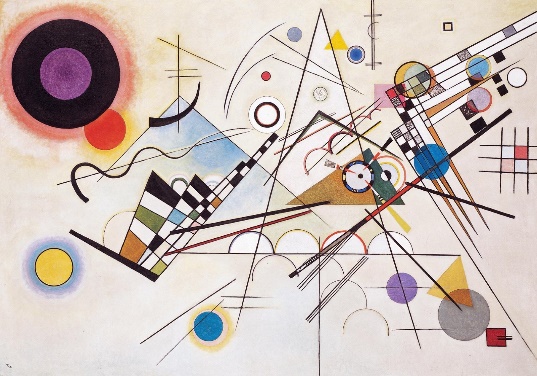 EnglishCreative writingPoetry writingProse comprehensionPoetry comprehensionWriting to inform, explain or describe.Writing to explain, discuss or analyse.Exam preparation.Set text- Rooftoppers by Katherine RundellSPLAT analysis placemats- (Structure, Purpose, Language, Audience, Text Type).Poetry and War Poetry AnthologiesDancing by the Light of the Moon- Giles Brandreth.CE at 13+ English text book